11.2 树广告牌演示程序11.2.1 概述当树与观察点的距离很远时，我们可以通过广告牌（billboard）技术来提高渲染效率。也就是，我们只在一个四边形上绘制树的3D图片，而不是渲染一个完整的3D树模型（参见图11.2）。从远处看，你根本分辨不出是否使用了广告牌。不过，你必须确保广告牌始终面对摄像机（否则个假象就会被拆穿）。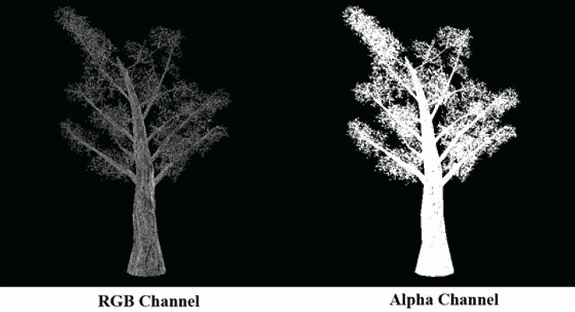 图11.2 带有alpha通道的树广告牌纹理。假设y轴垂直向上，xz平面为地平面。树广告牌总与y轴对齐，只在xz平面上面对摄像机。图11.3展示了鸟瞰视图中的几个广告牌的局部坐标系——注意，广告牌始终“面对”摄像机。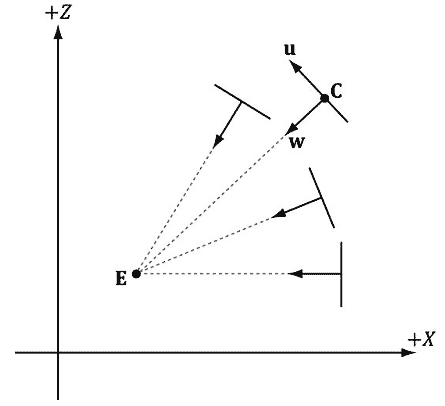 图11.3 广告牌面对摄像机。这样，只要在世界空间中给定广告牌的中心位置C=(Cx,Cy,Cz )和摄像机的位置E=(Ex,Ey,Ez)，我们就有足够的信息来描述广告牌相对于世界空间的局部坐标系：v = (0, 1,0)u = v × w给定上述局部坐标系以及公告牌的大小，公告牌四个顶点的坐标就可以由以下方式确定（如图11.4所示）：v[0] = float4(gin[0].CenterW + halfWidth*right - halfHeight*up, 1.0f);v[1] = float4(gin[0].CenterW + halfWidth*right + halfHeight*up, 1.0f);v[2] = float4(gin[0].CenterW - halfWidth*right - halfHeight*up, 1.0f);v[3] = float4(gin[0].CenterW - halfWidth*right + halfHeight*up, 1.0f);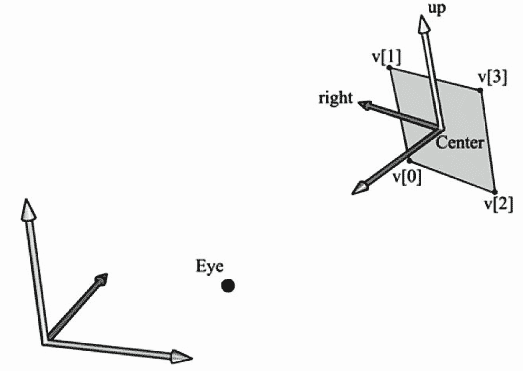 图11.4 根据公告牌的局部坐标系统和大小计算四个顶点的位置注意，每个广告牌的局部坐标系统都不一样，我们必须为每个广告牌分别计算广告牌矩阵。在本例中，我们将创建一个点图元列表（D3D11_PRIMITIVE_TOPOLOGY_POINTLIST），每个点图元的位置都会比地形网格略高一些。这些点描述了我们所要绘制的广告牌的中心位置。在几何着色器中，我们将这些点扩展为广告牌四边形，并计算广告牌的世界矩阵。图11.5展示了该程序的屏幕截图。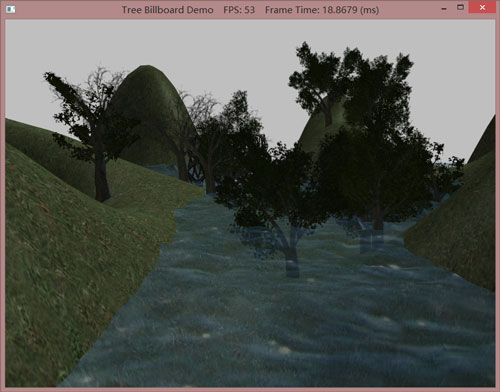 图11.5 树广告牌演示程序的屏幕截图。如图11.5所示，本例建立在第9章的“Blend”演示程序基础之上。注意：公告牌的CPU实现版本要将公告牌的四个顶点放置在一个动态顶点缓冲中，当相机移动时，顶点坐标就需要通过CPU进行更新，然后使用ID3D11DeviceContext::Map方法发送到GPU上。这个方法必须将每个公告牌的四个顶点绑定到IA阶段，并更新动态缓冲区时，这是非常耗时的。而使用几何着色器的方法，GPU会计算公告牌的四个顶点并使之朝向相机，所以只需使用静态缓冲区即可，而且，每个公告牌只需使用一个顶点，所需内存也较少。11.2.2 顶点结构体我们用下面的顶点结构体来描述广告牌的位置：struct TreePointSprite{    XMFLOAT3 Pos;    XMFLOAT2 Size;} ;const D3D11_INPUT_ELEMENT_DESC InputLayoutDesc::TreePointSprite[2] ={    {"POSITION",0,DXGI _FORMAT_R32G32B32_FLOAT,0,0,D3D11_INPUT_PER_VERTEX_DATA,0},    {"SIZE",0,DXGI_FORMAT_R32G32_FLOAT,0,12,D3D11_INPUT_PER_VERTEX_DATA,0}} ;该顶点结构体存储了广告牌在世界空间中的中心位置、宽度和高度（单位以世界空间为准），这样就可以使几何着色器知道广告牌应该被放在哪里，以及扩展为多大尺寸（参见图11.6）。通过改变每个顶点的尺寸，可以很容易地让广告牌呈现出各种不同的大小。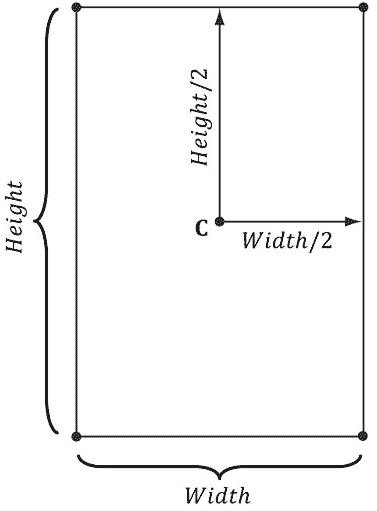 图11.6 将一个点扩展为一个四边形。除纹理数组（参见11.3节）外，“Tree Billboard”示例中的其他 C++代码都是普通的Direct3D代码（创建顶点缓冲区、effect、调用绘图方法等等）。所以，我们现在将讲解的重点转向tree.fx文件。11.2.3 Effect文件由于这是我们的第一个几何着色器程序，所以我们把整个效果文件的内容都列了出来，以使你更清楚地看到顶点着色器、几何着色器、像素着色器以及其他效果对象是如何协同工作的。这个effect文件中还有一些我们未讨论过的对象（SV_PrimitiveID和Texture2DArray）；这些内容会在稍后进行讲解。现在，我们主要讲解几何着色器程序GS，它按照11.2.1节讨论的方法，把一个点扩展为一个四边形，并将四边形的法线方向对准摄像机所在的位置。//***************************************************************************************// TreeSprite.fx by Frank Luna (C) 2011 All Rights Reserved.//// Uses the geometry shader to expand a point sprite into a y-axis aligned // billboard that faces the camera.//***************************************************************************************#include "LightHelper.fx"cbuffer cbPerFrame{	DirectionalLight gDirLights[3];	float3 gEyePosW;	float  gFogStart;	float  gFogRange;	float4 gFogColor;};cbuffer cbPerObject{	float4x4 gViewProj;	Material gMaterial;};cbuffer cbFixed{	//	// 计算方块上的纹理坐标	//	float2 gTexC[4] = 	{		float2(0.0f, 1.0f),		float2(0.0f, 0.0f),		float2(1.0f, 1.0f),		float2(1.0f, 0.0f)	};};// Nonnumeric values cannot be added to a cbuffer.Texture2DArray gTreeMapArray;SamplerState samLinear{	Filter   = MIN_MAG_MIP_LINEAR;	AddressU = CLAMP;	AddressV = CLAMP;};struct VertexIn{	float3 PosW  : POSITION;	float2 SizeW : SIZE;};struct VertexOut{	float3 CenterW : POSITION;	float2 SizeW   : SIZE;};struct GeoOut{	float4 PosH    : SV_POSITION;    float3 PosW    : POSITION;    float3 NormalW : NORMAL;    float2 Tex     : TEXCOORD;    uint   PrimID  : SV_PrimitiveID;};VertexOut VS(VertexIn vin){	VertexOut vout;	// 直接将数据传送到几何着色器	vout.CenterW = vin.PosW;	vout.SizeW   = vin.SizeW;	return vout;} // 因为我们将一个点扩展为一个方块（4个顶点）， // 所以每次调用几何着色器输出顶点的最大数量为4。[maxvertexcount(4)]void GS(point VertexOut gin[1],         uint primID : SV_PrimitiveID,         inout TriangleStream<GeoOut> triStream){		//	// 计算方块在世界空间中的局部坐标系统，	// 公告牌与y轴对齐，且面对相机。	//	float3 up = float3(0.0f, 1.0f, 0.0f);	float3 look = gEyePosW - gin[0].CenterW;	look.y = 0.0f; // 公告牌与y轴对齐，只在xz平面上面对摄像机	look = normalize(look);	float3 right = cross(up, look);	//	// 在世界空间中计算顶点坐标	//	float halfWidth  = 0.5f*gin[0].SizeW.x;	float halfHeight = 0.5f*gin[0].SizeW.y;	float4 v[4];	v[0] = float4(gin[0].CenterW + halfWidth*right - halfHeight*up, 1.0f);	v[1] = float4(gin[0].CenterW + halfWidth*right + halfHeight*up, 1.0f);	v[2] = float4(gin[0].CenterW - halfWidth*right - halfHeight*up, 1.0f);	v[3] = float4(gin[0].CenterW - halfWidth*right + halfHeight*up, 1.0f);	//	// 将方块顶点转换到世界空间，并以三角形带的形式输出	//	GeoOut gout;	[unroll]	for(int i = 0; i < 4; ++i)	{		gout.PosH     = mul(v[i], gViewProj);		gout.PosW     = v[i].xyz;		gout.NormalW  = look;		gout.Tex      = gTexC[i];		gout.PrimID   = primID;		triStream.Append(gout);	}}float4 PS(GeoOut pin, uniform int gLightCount, uniform bool gUseTexure, uniform bool gAlphaClip, uniform bool gFogEnabled) : SV_Target{	// Interpolating normal can unnormalize it, so normalize it.    pin.NormalW = normalize(pin.NormalW);	// The toEye vector is used in lighting.	float3 toEye = gEyePosW - pin.PosW;	// Cache the distance to the eye from this surface point.	float distToEye = length(toEye);	// Normalize.	toEye /= distToEye;    // Default to multiplicative identity.    float4 texColor = float4(1, 1, 1, 1);    if(gUseTexure)	{		// Sample texture.		float3 uvw = float3(pin.Tex, pin.PrimID%4);		texColor = gTreeMapArray.Sample( samLinear, uvw );		if(gAlphaClip)		{			// Discard pixel if texture alpha < 0.05.  Note that we do this			// test as soon as possible so that we can potentially exit the shader 			// early, thereby skipping the rest of the shader code.			clip(texColor.a - 0.05f);		}	}	//	// Lighting.	//	float4 litColor = texColor;	if( gLightCount > 0  )	{		// Start with a sum of zero.		float4 ambient = float4(0.0f, 0.0f, 0.0f, 0.0f);		float4 diffuse = float4(0.0f, 0.0f, 0.0f, 0.0f);		float4 spec    = float4(0.0f, 0.0f, 0.0f, 0.0f);		// Sum the light contribution from each light source.  		[unroll]		for(int i = 0; i < gLightCount; ++i)		{			float4 A, D, S;			ComputeDirectionalLight(gMaterial, gDirLights[i], pin.NormalW, toEye, 				A, D, S);			ambient += A;			diffuse += D;			spec    += S;		}		// Modulate with late add.		litColor = texColor*(ambient + diffuse) + spec;	}	//	// Fogging	//	if( gFogEnabled )	{		float fogLerp = saturate( (distToEye - gFogStart) / gFogRange ); 		// Blend the fog color and the lit color.		litColor = lerp(litColor, gFogColor, fogLerp);	}	// Common to take alpha from diffuse material and texture.	litColor.a = gMaterial.Diffuse.a * texColor.a;    return litColor;}//---------------------------------------------------------------------------------------// Techniques--just define the ones our demo needs; you can define the other //   variations as needed.//---------------------------------------------------------------------------------------technique11 Light3{    pass P0    {        SetVertexShader( CompileShader( vs_5_0, VS() ) );		SetGeometryShader( CompileShader( gs_5_0, GS() ) );        SetPixelShader( CompileShader( ps_5_0, PS(3, false, false, false) ) );    }}technique11 Light3TexAlphaClip{    pass P0    {        SetVertexShader( CompileShader( vs_5_0, VS() ) );		SetGeometryShader( CompileShader( gs_5_0, GS() ) );        SetPixelShader( CompileShader( ps_5_0, PS(3, true, true, false) ) );    }}technique11 Light3TexAlphaClipFog{    pass P0    {        SetVertexShader( CompileShader( vs_5_0, VS() ) );		SetGeometryShader( CompileShader( gs_5_0, GS() ) );        SetPixelShader( CompileShader( ps_5_0, PS(3, true, true, true) ) );    }}11.2.4 SV_PrimitiveID在本例中，几何着色器包含了一个由SV_PrimitiveID语义修饰的特殊的无符号整数参数。[maxvertexcount(4)] void GS(point VS_OUT gIn[1], uint primID : SV_PrimitiveID, inout TriangleStream<GS_OUT> triStream); 当指定该语义时，输入汇编器阶段会为每个图元自动生成一个图元ID。当调用draw方法绘制n个图元时，第1个图元被标记为0，第2个图元被标记为1，依次类推，直至最后一个图元被标记为n−1。图元ID只有在每一次绘制调用中才是唯一的。在本例中，几何着色器没有使用图元ID（虽然它可以使用这个ID）；几何着色器把图元ID写入了输出顶点，传给了像素着色器阶段。像素着色器通过图元ID来建立广告牌和纹理数组之间的对应关系，这些内容将在下一节中讲解。注意：当没有几何着色器时，图元ID参数可以添加到像素着色器的参数列表中：float4 PS(VertexOut pin, uint primID : SV_PrimitiveID) : SV_Target {    // Pixel shader body... } 不过，当有几何着色器时，图元ID参数必须定义在几何着色器的参数列表中。然后，几何着色器可以使用图元ID或者把图元ID传给像素着色器阶段（或者两者皆有）。注意：输入装配器还可以生成一个顶点ID。要使用这个ID，必须在顶点着色器的签名中添加一个由SV_VertexID语义修饰的无符号整数参数。下面的顶点着色器签名说明了应该如何完成这一工作：VertexOut VS(VertexIn vin, uint vertID : SV_VertexID) {     // vertex shader body... } 在每次调用Draw方法时，所要绘制的顶点都会被加上0、1、…、n−1这样的ID标记，其中n表示当前绘图调用中的顶点数量。在调用DrawIndexed方法时，顶点ID是相应的顶点索引值。